HUMANITARIAN PROJECT FUDING REQUEST12. Detailed description of the project framework activities according to the project aimsHockey field 5x5 It literally means that the margins will be 40m x 23,76m (including the gates) general of 48m x 31,76m. (run-offs should be not less than 2m from each side). The more they are the better. It’s important to say that you don’t have to show 25-yard line on the field now. Only center line, 2 sidelines and 2 penalty spots must be displaced on the field. 25-yard lines should only be marked with color tape on the board. 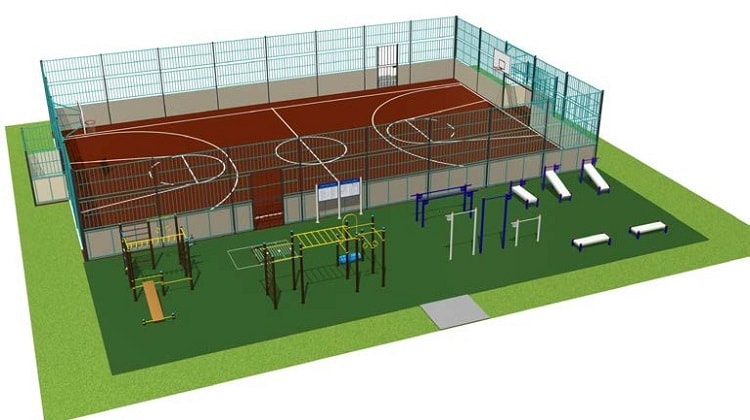 1.The name of the project“Big hockey in a small village”2.Project time1 year3.The name of the applicant organizationSpecialized Olympic Reserve School for Children and Youth “Zamostochie”Belarus, 223064 Minsk region, Minsk district, Centralnaya street, 9, room 1Phone number/fax: (375) 514 33 55е-mail: hockey_z@mail.ru4.Project aimsBy means of building the 5x5 field hockey stadium and sports ground (workout) to create conditions for:- field hockey training for the students of Specialized Olympic Reserve School for Children and Youth “Zamostochie”, Minsk district (Luhovoslobodskoy Village Executive Committee);- high level of teaching while conducting Physical Education lessons for the students of Zamostochie school;- increase in the number of people in Zamostochie agricultural village who lead healthy lifestyle and do sports5. Tasks planned for compliance within the framework of the projectImplementing of the Physical culture and sports programme for training athletic reserve. Selecting promising young athletes and transferring them to the highest training establishments.Physically preparing and improving young athletes’ health with the help of physical activity and sports.Promoting physical culture and sports, healthy lifestyle, active recreation and leasure among the citizens of Zamostochie6.Target groupStudents-athletes of Specialized Olympic Reserve School for Children and Youth “Zamostochie”;students of the educational establishment “Zamostochie school”;Citizens of Zamostochie agricultural village 7.Brief description of activities within the framework of the project1. Study legislative requirements on the subject of organizing and operating sports ground (workout).2. Develop the design-budget documentation on building the stadium.3. Cary out work to improve the infrastructure of Specialized Olympic Reserve School for Children and Youth “Zamostochie”’s adjacent area:- building 5x5 hockey stadium- equipping the stadium with lighting and locker rooms - covering warm-up racing track with synthetic coverage - producing and installing workout facilities in the workout area. 4. Conduct an open field hockey tournament 5x5 marking grand opening of the stadium with media coverage. 5. Organize socially significant community work for students in order for them to attain athletic skills and abilities, start leading healthy way of life, enhancing students’ functional capabilities, raising students’ physical development level. 6. Organize collective leasure, conduct celebrations, children-parents friendly competitions8.General amount of funding (in US dollars)78 800 USDDonor funding 48 500 USDCo-funding6 000 USD – Minsk District Executive Committee;24 300 USD – Public Association “Belarusian Field Hockey Federation” 9.Project locationSpecialized Olympic Reserve School for Children and Youth “Zamostochie” was founded on July 23 in 1993 by Minsk Region Agro-Industrial Professional Union Committee. The official founder of the establishment is the original professional union organization of the “Minskiy” cooperative household’s structural unit of the JSC "DORORS".  Field hockey division was created in 2000. Nowadays 148 children do this sport. The establishment’s students constantly win prizes during state and international competitions. 19 students were accepted to Belarusian hockey clubs from 2008 to 2021. They demonstrate great performance during Belarusian Championship and international competitions. 13–15 of our graduated play for Minsk region men’s team on a regular basis. Minsk region indoor hockey team is formed based on our students.Our school is a multiple awardee of different competitions and tournaments, for example:- 2001, 2003, 2007, 2012, 2013, 2016, 2020, 2021 – Sport Games of Belarusian Children and Youth Sport School in indoor hockey – 1st prize.- 2014, 2015, 2015 – Sport Games of Belarusian Children and Youth Sport School in indoor hockey – 2nd prize.- 2044, 2011, 2018 – Sport Games of Belarusian Children and Youth Sport School in indoor hockey – 3rd prize. - 2016 – Indoor hockey Championship – 1st prize. - 2020 – Indoor hockey Championship – 2nd prize.- 2009 – 2010, 2015 – The Youth Field Hockey Olympic Days – 2nd prize. - 2005 – 2008. 2011, 2018 – The Youth Field Hockey Olympic Days – 3rd prize. - 2011, 2018 – Belarusian Field Hockey Championship in honor of Independence Day – 2nd prize. - 2007 – 2010, 2013 – Belarusian Field Hockey Championship in honor of Independence Day – 3rd prize. - 2021 – Sport Games of Belarusian Youth and Children Field Hockey Sport School – 2nd prize. On attaining planned targets in category standards:More than 200 students have been trained to have youth sport category;More than 90 athletes have been trained to have 1st sport category;More than 30 athletes are Candidates for the Master in Sport; 10 athletes are Masters in Sport.Specialized Olympic Reserve School for Children and Youth “Zamostochie” conducts training sessions in a gym (18mx30m) owned by original professional union organization of the “Minskiy” cooperative household’s structural unit of the JSC "DORORS" free of charge. In 2020 walls and ceiling of the gym were renovated and illumination was replaced with the help of Belarusian Professional Unions Federation Sports Club, Professional Unions Committees of Minsk Region and Minsk District, and also Belarusian Transport and Communication Workers Professional Union, and branch organization of railway and transport construction workers based in Belarusian Transport and Communication Workers Professional Union.The administration of the establishment works on expanding the number of children involved in doing field hockey in Minsk district. Next year plan is to make a group of children for prime training in field hockey based in Privolny village. 10.People to contactProject coordinator: Nataliya Anatolievna Vashkevich, the principal of the Specialized Olympic Reserve School for Children and Youth “Zamostochie”. Phone number/fax: (375) 514 33 55, 8029 697 61 11;Project manager: Diana Aleksandrovna Pozharitskaya, main work assistant to the principal.Phone number/fax: (375) 514 33 55, 8029 139 25 5011.Further development of  he projectProject implementation will contribute to:- modernization of the physical sport movement in Minsk district;- creating effective system of preparation training of the reserve for hockey teams; - high level of conducting PE lessons in Zamostochie school;- Minsk district citizens health and lives’ protection. №Spending of the fundsQuantity/ areaFunding amount1.Hockey field foundation site preparation (5x5)1524,48 sq m (48x31,76)15 0002.Hockey field enclosure (5x5)1524,48 sq m5 0003.Plumbing works on drainage and hockey field watering (5x5)4.Works on hockey field perimeter illumination (5x5)66 0005.Artificial grass purchasing950,40 sq m(40 x 23,76)24 3006.Artificial grass implementing950,40 sq m(40 x 23,76)6 0007.Installation of open changing rooms for the teams21 0008.Warm-up running track installation 120 sq m4 0009.Purchasing and installing the certified workout complex 110 00010.Installing open benches near the hockey field61 400Total costTotal costTotal cost78 800